Инструктаж об ознакомлении родителей (законных представителей)обучающихся с нормативными документамиУважаемые родители!ПОМНИТЕ: незнание закона не освобождает от ответственности. Закон Краснодарского края «О мерах по профилактике безнадзорности и правонарушений несовершеннолетних в Краснодарском крае»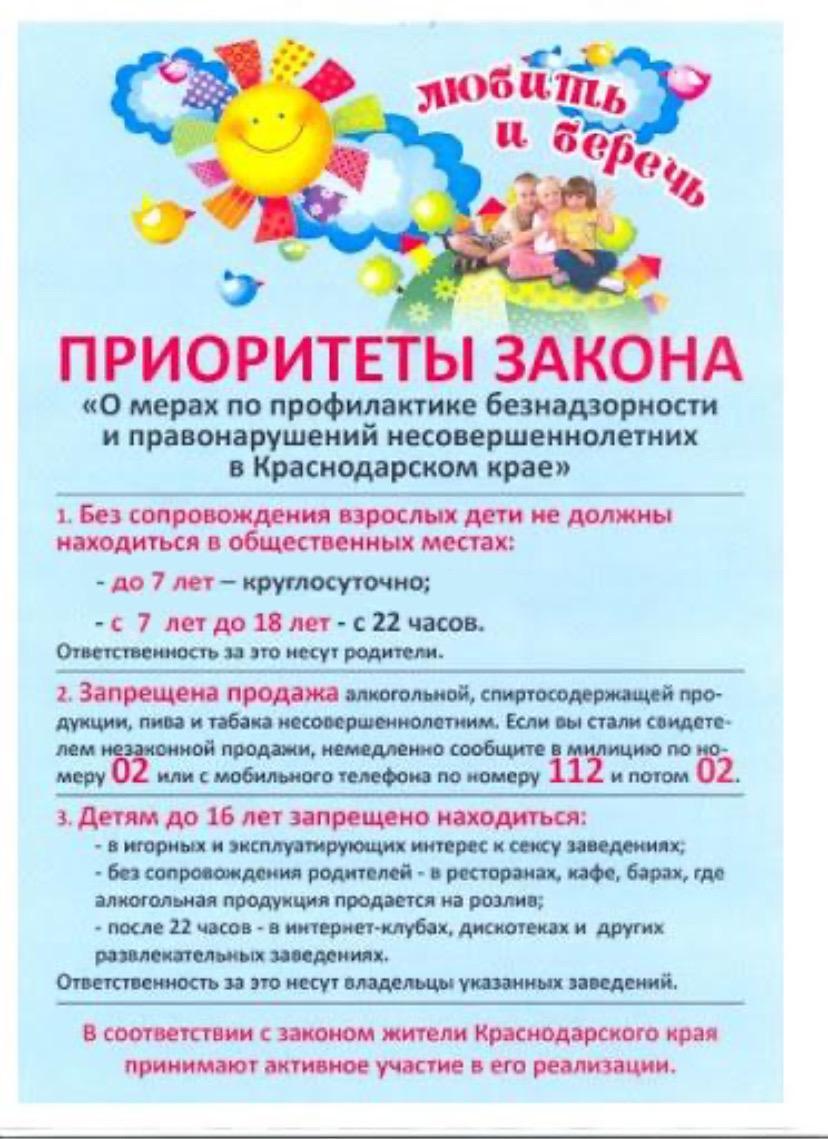 